To: Members of the Environment and Sustainability Community Advisory Committee (ESCAC)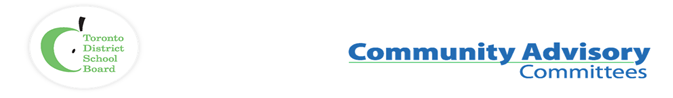 Committee Name: ESCACDate: January 5, 2021Time: 6:30 p.m. MeetingLocation: ZoomCommittee Co-Chairs: Sheila Cary-Meagher and Trustee Manna WongAGENDAFrom: Richard Christie, Senior Manager, SustainabilityItemFacilitator/PresenterTimeline1.Land AcknowledgementCo-Chairs2 minutes2.Welcome/IntroductionsCo-Chairs15 minutes 3.Approval of November 3 minutesCo-Chairs3 minutes4. ESCAC End of Year Survey ResultsKristen Evers10 minutes5.PSSC Motion: Use of Outdoor Spaces for Instructional TimeTBD30 minutes6. OISE/TDSB Environmental Education WebinarsHilary Inwood5 minutes7.EcoSchools CanadaLindsay Bunce30 minutes8. Timed item at 8:05 p.m.Shift Action for Pension Wealth and Planet HealthPatrick DeRochie20 minutes9.Other BusinessCo-Chairs5 minutes10.AdjournmentCo-Chairs